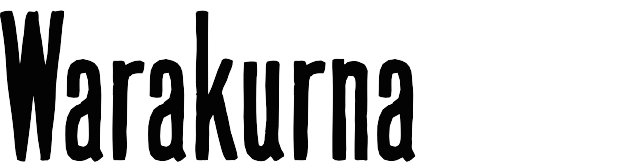 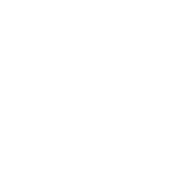 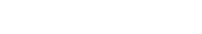 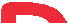 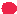 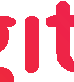 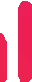 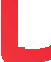 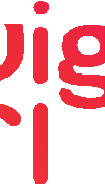 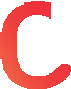 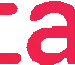 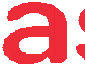 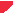 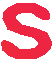 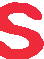 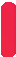 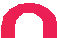 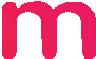 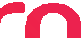 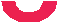 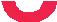 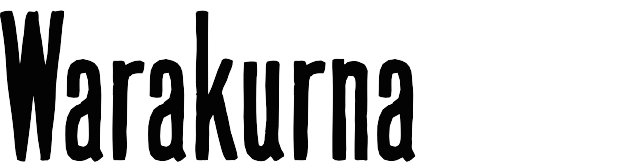 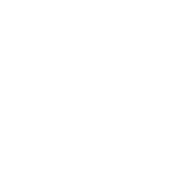 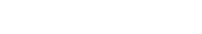 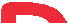 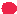 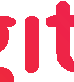 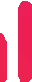 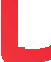 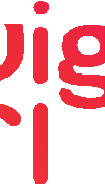 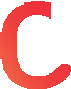 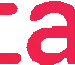 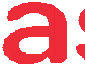 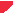 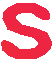 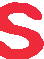 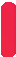 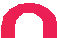 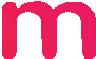 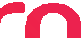 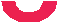 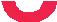 Australian Curriculum Version 9Aboriginal and Torres Strait Islander Histories and CulturesCountry/Place A_TSICP1EnglishWarakurna education resourceshttps://digital-classroom.nma.gov.au/warakurnaWarakurna activity bookletAC9E3LE01Digital flip bookQ1Discuss characters, events and settings in different contexts in literature by First NationsVideosQ2Australian, and wide-ranging Australian and world authors and illustrators.ElaborationsDigital flip bookQ2Discuss characters and their relationship with Country/Place and families in literature by FirstVideosQ3Nations Australian authors.Visual ArtsExploring and respondingExploring and respondingExploring and respondingAC9AVA4E01Digital flip bookQ1Explore where, why and how visual arts are created and/or presented across cultures, times, places and/or other contexts.VideosArtworksArtistsQ3AC9AVA4E02Digital flip bookQ1Explore how First Nations Australians use visual arts to communicate their connection to and responsibility for Country/Place.VideosArtworksArtistsQ2Q3Q4Q5Q6Developing practices and skillsDeveloping practices and skillsDeveloping practices and skillsAC9AVA4D01GamesQ5Experiment with a range of ways to use visual conventions, visual arts processes and materials.Q6Creating and makingCreating and makingCreating and makingAC9AVA4C01GamesQ5Use visual conventions, visual arts processes and materials to create artworks that communicateQ6ideas, perspectives and/or meaning.